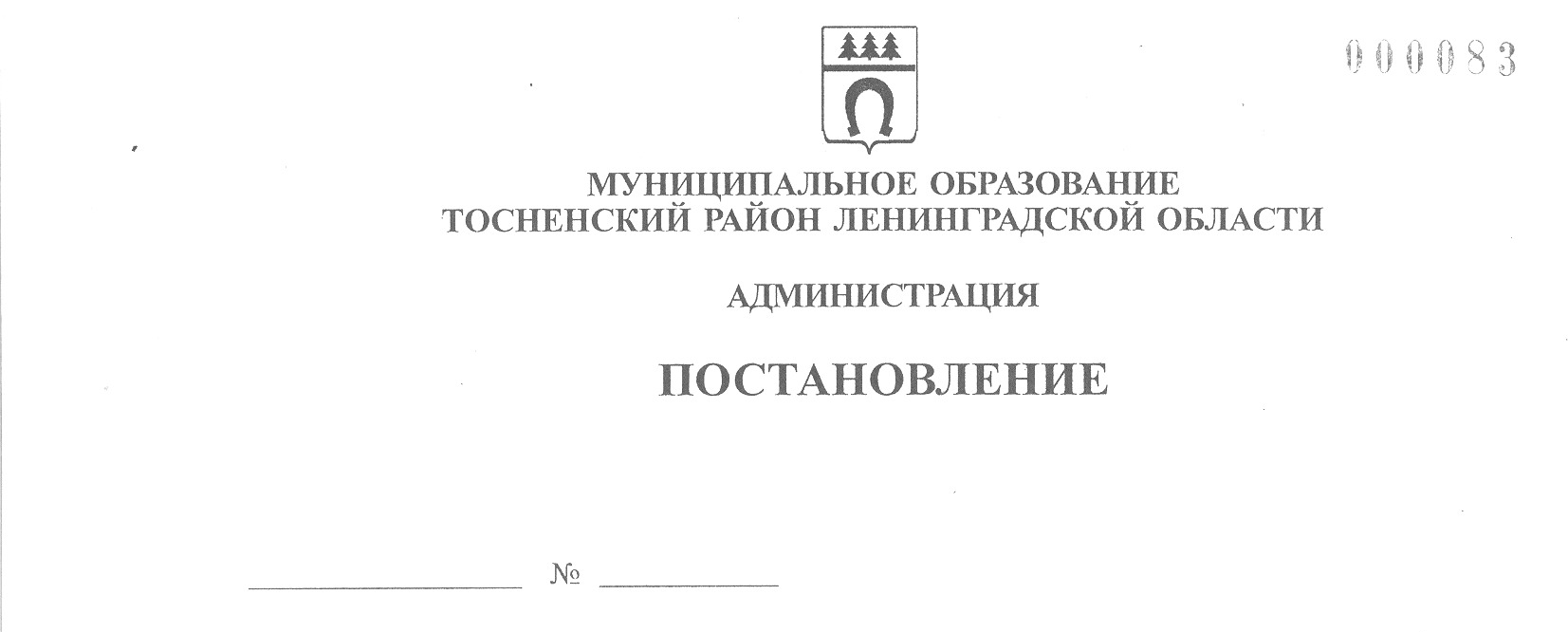 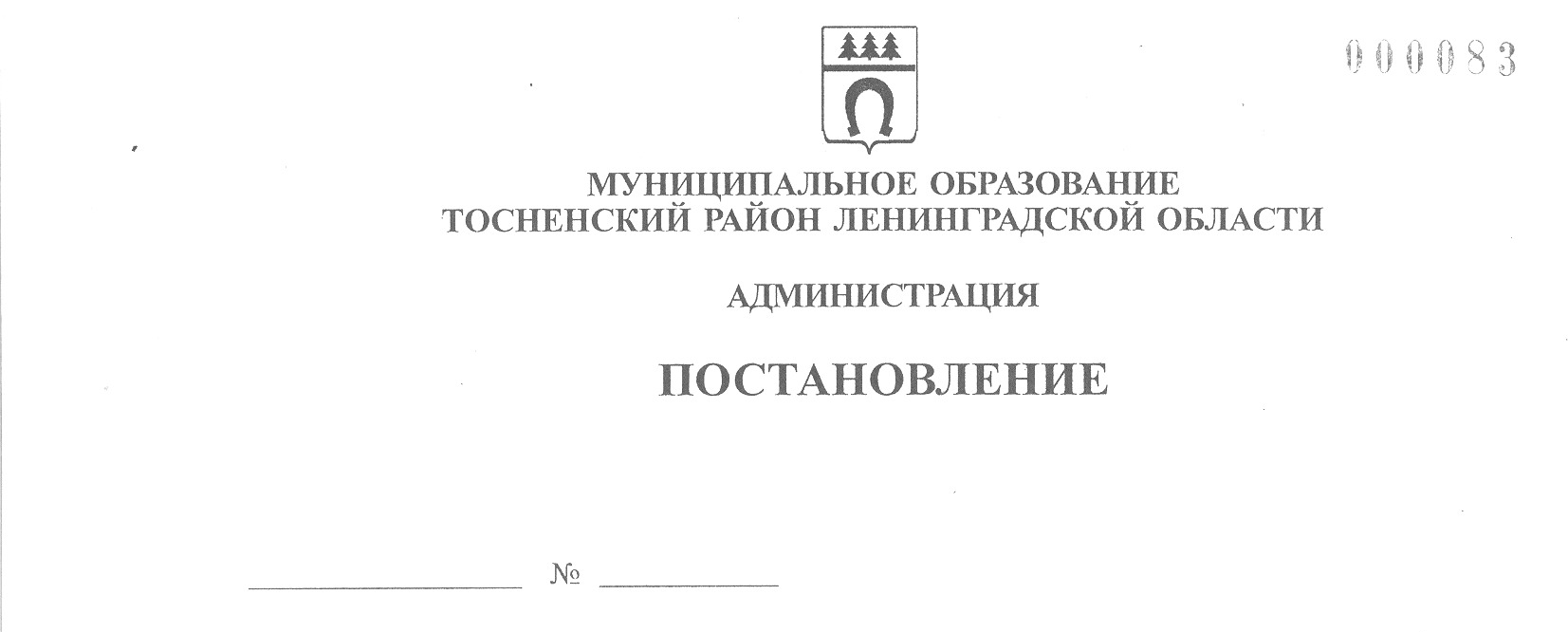       12.10.2021                            2377-паО внесении изменений в муниципальную программу«Реализация инициативных предложений жителей территории г. Тосно в рамках областного законаЛенинградской области от 15 января 2018 года № 3-оз«О содействии участию населения в осуществленииместного самоуправления в иных формах на территориях административных центров и городских поселковмуниципальных образований Ленинградской области»	В соответствии с областным законом Ленинградской области от 15 января 2018 года № 3-оз «О содействии участию населения в осуществлении местного самоуправления        в иных формах на территориях административных центров и городских поселков муниципальных образований Ленинградской области», в соответствии с распоряжением Комитета по местному самоуправлению, межнациональным и межконфессиональным отношениям Ленинградской области от 30.07.2021 № 79 «Об утверждении списков муниципальных образований для предоставления субсидий из областного бюджета Ленинградской области бюджетам муниципальных образований Ленинградской области на реализацию        областных законов от 15 января 2018 года № 3-оз «О содействии участию населения           в осуществлении местного самоуправления в иных формах на территориях административных центров и городских поселков муниципальных образований Ленинградской области» и от 28 декабря 2018 года № 147-оз «О старостах сельских населенных пунктов       Ленинградской области и содействии участию населения в осуществлении местного самоуправления в иных формах на частях территорий муниципальных образований Ленинградской области» в 2022 году, исполняя полномочия администрации Тосненского городского поселения Тосненского муниципального района Ленинградской области на основании статьи 13 Устава Тосненского городского поселения Тосненского муниципального района Ленинградской области и статьи 25 Устава муниципального образования Тосненский район Ленинградской области, администрация муниципального образования Тосненский район Ленинградской областиПОСТАНОВЛЯЕТ:	1. Внести изменения в постановление администрации муниципального образования Тосненский район Ленинградской области от  13.12.2018 № 3087-па «Об утверждении   муниципальной программы «Реализация инициативных предложений жителей территорий г. Тосно в рамках областного закона Ленинградской области от 15 января 2018 года         № 3-оз  «О  содействии  участию  населения  в  осуществлении  местного  самоуправления        2в иных формах на территориях административных центров муниципальных образований Ленинградской области» (с учетом изменений, внесенных постановлениями администрации муниципального образования Тосненский район Ленинградской области                     от 19.12.2019 № 2307-па, от 16.12.2020 № 2485-па): приложение к постановлению           изложить в новой редакции (приложение).	2. Комитету по жилищно-коммунальному хозяйству и благоустройству администрации муниципального образования Тосненский район Ленинградской области направить в пресс-службу комитета по организационной работе, местному самоуправлению, межнациональным и межконфессиональным отношениям администрации муниципального образования Тосненский район Ленинградской области настоящее постановление     для опубликования и обнародования в порядке, установленном Уставом Тосненского     городского поселения Тосненского муниципального района Ленинградской области.	3. Пресс-службе комитета по организационной работе, местному самоуправлению, межнациональным и межконфессиональным отношениям администрации муниципального образования Тосненский район Ленинградской области опубликовать и обнародовать настоящее постановление в порядке, установленном Уставом Тосненского городского  поселения Тосненского муниципального района Ленинградской области.	4. Контроль за исполнением постановления возложить на заместителя главы         администрации муниципального образования Тосненский район Ленинградской областиГорленко С.А.Глава администрации 					                                          А.Г. КлементьевМацола Оксана Васильевна, 8(81361)3322114 гвПриложениек постановлению администрациимуниципального образованияТосненский район Ленинградской областиот  12.10.2021  №  2377-паМУНИЦИПАЛЬНАЯ ПРОГРАММА«Реализация инициативных предложений жителей территории г. Тосно в рамках  областного закона Ленинградской области от 15 января 2018 года № 3-оз «О содействии участию населения в осуществлении местного самоуправления в иных формах на территориях административных центров и городских поселков муниципальных образований Ленинградской области»2021ПАСПОРТмуниципальной программы «Реализация инициативных предложений жителейтерритории г. Тосно в рамках областного закона Ленинградской области от 15 января 2018 года № 3-оз «О содействии участию населения в осуществлении местногосамоуправления в иных формах на территориях административных центрови городских поселков муниципальных образований Ленинградской области»Раздел 1. Характеристика проблем, на решение которых направлена муниципальная программа, и оценка сложившейся ситуации	Программа призвана способствовать всестороннему, планомерному и полноценному развитию территорий г. Тосно Тосненского городского поселения.	Одним из главных условий развития местного самоуправления как эффективного инструмента практического воплощения принципа народовластия в нашей стране является непосредственное участие населения в осуществлении местного самоуправления.      Решающее значение для становления полноценного местного самоуправления имеет самоорганизация населения для решения вопросов местного значения. К одному из наиболее актуальных вопросов местного значения на сегодняшний день можно отнести сферу     благоустройства.	Для создания комфортных условий проживания населения необходимо иметь хороший уровень благоустроенности жилой среды.  В данном случае  речь идет о дворовых территориях многоквартирных домов  г. Тосно и о состоянии территорий индивидуальной жилой застройки. На данный момент большая часть внутридворовых пространств г. Тосно находится не в лучшем состоянии в части состояния внутридворовых подъездов и проездов, озеленения территорий, оформления зонами отдыха, функциональности и безопасности среды, а территории индивидуальной жилой застройки характеризуются неудовлетворительным состоянием улиц, проездов, водоотводных канав, отсутствием тротуаров,     детских и спортивных площадок.	Программа направлена на реализацию инициативных предложений жителей территорий г. Тосно. Границы территорий г. Тосно, на которых осуществляют свою деятельность инициативные комиссии, определены приложением 2 к решению совета депутатов Тосненского городского поселения Тосненского района Ленинградской от 24.04.2018      № 145 «Об организации участия населения в осуществлении местного самоуправления в иных формах на территории административного центра Тосненского городского поселения Тосненского района Ленинградской области».	Территории, на которых созданы инициативные комиссии № 1, 2, 3, 4, 5, 6, 7, характеризуются неудовлетворительным состоянием проездов многоквартирных домов:       аварийное состояние асфальтового покрытия, недостаточность парковочных мест, и как следствие, систематическое нарушение жителями правил парковки, заезды на газоны, тротуары, повреждение зеленых насаждений. Немаловажным остается и недостаток объектов  благоустройства, пешеходных дорожек, зон отдыха для населения, отсутствует упорядоченное озеленение.	Территории, на которых созданы инициативные комиссии № 8 и 9, являются территориями индивидуальной жилой застройки г. Тосно. Одной из основных проблем здесь является проблема плохого водоотвода с улично-дорожной сети, а также с участков   частных домовладений. В неудовлетворительном состоянии зачастую находится и само покрытие автодорог, улиц и переулков.	Все эти проблемы были озвучены членами инициативных комиссий в ходе их заседаний.	По результатам заседаний инициативных комиссий № 1, 2, 3, 4, 5, 6, 7, 8, 9, были выбраны председатели всех инициативных комиссий, определены перечни инициативных предложений и выбран вид участия граждан в реализации инициативных предложений – трудовое участие. Данные решения зафиксированы в протоколах заседаний инициативных комиссий от 22 мая 2018 года.	С целью формирования плана реализации программы создана рабочая группа        постановлением администрации муниципального образования Тосненский район Ленинградской области от 18.10.2018 № 2456-па «О создании рабочей группы по отбору инициативных предложений, представленных инициативными комиссиями, образованными на  территории г. Тосно с целью включения их в муниципальную программу «Реализация инициативных предложений жителей территорий г. Тосно в рамках областного закона    Ленинградской области от 15 января 2018 года № 3-оз «О содействии участию населения в осуществлении местного самоуправления в иных формах на территориях административных центров и городских поселков муниципальных образований Ленинградской        области» (приложение к муниципальной программе).	По результатам проведенного заседания рабочей группы по отбору инициативных предложений, представленных инициативными комиссиями, образованными на территории г. Тосно, формируется перечень и очередность включения инициативных предложений в план реализации программы, а также срок действия данной программы по 2023 год.Раздел 2. Приоритеты, цели и задачи муниципальной программы	Приоритеты в сфере развития части территории Тосненского городского поселения Тосненского района Ленинградской области сформированы в соответствии с Концепцией социально-экономического развития Ленинградской области на период до 2025 года,   принятой областным законом Ленинградской области от 28.06.2013 № 45-оз, а также в соответствии с Концепцией социально-экономического развития муниципального образования Тосненский район Ленинградской области до 2020 года, утвержденной решением   Совета депутатов муниципального образования Тосненский район Ленинградской области от 25.06.2008 № 167.	Целью данной программы является содействие участию населения в осуществлении местного самоуправления в иных формах на территории г. Тосно.	Задача программы – реализация инициативных предложений жителей территорий    г. Тосно.	Инициативные предложения направлены на улучшение благоустройства территории г. Тосно и одновременно активизацию участия населения в решении вопросов местного значения.	Комитет по организационной работе, местному самоуправлению, межнациональным и межконфессиональным отношениям администрации муниципального образования Тосненский район Ленинградской области оказывает консультационную, информационную, методическую поддержку.	Комитет по жилищно-коммунальному хозяйству и благоустройству администрации муниципального образования Тосненский район Ленинградской области совместно           с МКУ «Управление зданиями, сооружениями и объектами внешнего благоустройства»  организует реализацию инициативных предложений в части улучшения состояния подъездов и проездов вдоль многоквартирных домов, одновременно предусматривая меры по пресечению несанкционированных парковок автотранспорта на дворовых территориях,  созданию комфортной и безопасной среды для всех возрастных групп населения путем обустройства достаточного количества пешеходных дорожек, площадок для отдыха, занятия спортом, игр детей, уделяя достаточное внимание работам по озеленению территорий, а также решая проблемы состояния улично-дорожной сети и водоотвода на территориях индивидуальной жилой застройки г. Тосно. Члены инициативных комиссий контролируют производство работ в процессе реализации инициативных предложений, а также участвуют в приемке выполненных работ.	В процессе реализации предложений инициативных комиссий предполагается:	- обеспечить комплексный подход к решению вопросов местного значения на территории г. Тосно;	- обеспечить эффективное взаимодействие органов местного самоуправления и иных форм местного самоуправления, инициативных комиссий;	- привлечь трудовое участие граждан при реализации инициативных предложений.	Реализация программы обеспечит стабильное социально-экономическое развитие территорий г. Тосно.	Программа имеет социально-ориентированный характер.Раздел 3. Ожидаемые результаты реализации муниципальной программы	Ожидаемые результаты реализации программы – к концу 2023 года реализация     девяти инициативных предложений жителей территорий г. Тосно.	Реализация программы осуществляется в 2019-2023 годах, этапы – конец финансового года.Раздел 4. Основные мероприятия в составе муниципальной программы	Для решения задач программа включает основное мероприятие:	«Реализация инициативных предложений жителей территорий г. Тосно».	Более детально сведения о мероприятиях, входящих в состав основного мероприятия, предоставлены в детальном плане-графике программы.Раздел 5. Ресурсное (финансовое) обеспечение муниципальной программы	Объем финансирования программы в 2019-2023 годах составит 17 472 210 рублей,    в том числе: областной бюджет Ленинградской области – 15 720 210 рублей, бюджет    Тосненского городского поселения Тосненского района Ленинградской области – 1 752 000 рублей.	В том числе по годам:	В 2019 году объем финансирования программы составит 3 434 500 рублей, из них областной бюджет Ленинградской области – 3 086 500 рублей, бюджет Тосненского      городского поселения Тосненского района Ленинградской области – 348 000 рублей.	В 2020 году объем финансирования программы составит 3 565 110 рублей, из них областной бюджет Ленинградской области – 3 205 110 рублей, бюджет Тосненского      городского поселения Тосненского района Ленинградской области – 360 000 рублей.	В 2021 году объем финансирования программы составит 3 526 000 рублей, из них областной бюджет Ленинградской области – 3 178 000 рублей, бюджет Тосненского       городского поселения Тосненского района Ленинградской области – 348 000 рублей.	В 2022 году объем финансирования программы составит 3 512 100 рублей, из них областной бюджет Ленинградской области – 3 164 100 рублей, бюджет Тосненского      городского поселения Тосненского района Ленинградской области – 348 000 рублей.	В 2023 году объем финансирования программы составит 3 434 500 рублей, из них областной бюджет Ленинградской области – 3 086 500 рублей, бюджет Тосненского городского поселения Тосненского района Ленинградской области – 348 000 рублей.	Основным источником финансирования мероприятий программы являются средства областного бюджета Ленинградской области, бюджета Тосненского городского поселения Тосненского района Ленинградской области и прочие источники.	Объемы финансирования ежегодно уточняются в соответствии с областными законами и нормативными правовыми актами Правительства Ленинградской области.Действие программы приостанавливается в случае, если в областном законе об областном бюджете Ленинградской области на очередной финансовый год не предусмотрены      бюджетные ассигнования на реализацию областного закон Ленинградской области           от 15.01.2018 № 3-оз «О содействии участию населения в осуществлении местного        самоуправления в иных формах на территории административных центров и городских поселков муниципальных образований Ленинградской области».Приложениек муниципальной программеПлан основных мероприятий в составе  муниципальной программы «Реализация инициативных предложений жителей территорииг. Тосно в рамках  областного закона Ленинградской области от 15 января 2018 года №3-оз «О содействии участию населенияв осуществлении  местного самоуправления в иных формах  на территориях административных центров и городских поселков муниципальных образований  Ленинградской области»При условии поступления средств из областного бюджета Ленинградской областиПолное наименованиеМуниципальная программа «Реализация инициативных предложений жителей территории г. Тосно в рамках областного закона Ленинградской области от 15 января 2018 года № 3-оз «О содействии участию населения в осуществлении местного самоуправления в иных формах на территориях административных центров и городских поселков муниципальных образований Ленинградской области» (далее – программа)Муниципальная программа «Реализация инициативных предложений жителей территории г. Тосно в рамках областного закона Ленинградской области от 15 января 2018 года № 3-оз «О содействии участию населения в осуществлении местного самоуправления в иных формах на территориях административных центров и городских поселков муниципальных образований Ленинградской области» (далее – программа)Муниципальная программа «Реализация инициативных предложений жителей территории г. Тосно в рамках областного закона Ленинградской области от 15 января 2018 года № 3-оз «О содействии участию населения в осуществлении местного самоуправления в иных формах на территориях административных центров и городских поселков муниципальных образований Ленинградской области» (далее – программа)Муниципальная программа «Реализация инициативных предложений жителей территории г. Тосно в рамках областного закона Ленинградской области от 15 января 2018 года № 3-оз «О содействии участию населения в осуществлении местного самоуправления в иных формах на территориях административных центров и городских поселков муниципальных образований Ленинградской области» (далее – программа)Муниципальная программа «Реализация инициативных предложений жителей территории г. Тосно в рамках областного закона Ленинградской области от 15 января 2018 года № 3-оз «О содействии участию населения в осуществлении местного самоуправления в иных формах на территориях административных центров и городских поселков муниципальных образований Ленинградской области» (далее – программа)Основания для разработки муниципальной программы- ст. 179 Бюджетного кодекса РФ (с учетом изменений);- ст. 33 Федерального закона от 06.10.2003 № 131-Ф3 «Об общих принципах организации местного самоуправления в Российской Федерации»;- областной закон Ленинградской области от 15.01.2018 № 3-оз  «О содействии участию населения в осуществлении местного самоуправления в иных формах на территории административных центров и городских поселков муниципальных образований Ленинградской области» (с учетом изменений);- распоряжение Комитета по местному самоуправлению, межнациональным и межконфессиональным отношениям Ленинградской области от 30.07.2021 № 79 «Об утверждении списков муниципальных образований для предоставления субсидий из областного бюджета Ленинградской области бюджетам муниципальных образований Ленинградской области на реализацию областных законов от 15 января 2018 года № 3-оз «О содействии участию  населения в осуществлении местного самоуправления в иных формах на территориях административных центров и городских поселков муниципальных образований Ленинградской области» и от 28 декабря 2018 года № 147-оз «О старостах сельских населенных пунктов Ленинградской области и содействии участию населения в осуществлении местного самоуправления в иных формах на частях территорий муниципальных образований Ленинградской области» в 2022 году;- Устав Тосненского городского поселения Тосненского района Ленинградской области;- решение совета депутатов Тосненского городского поселения Тосненского района Ленинградской от 24.04.2018 № 145 «Об организации участия населения в осуществлении местного самоуправления в иных формах на территории административного центра Тосненского городского поселения Тосненского района Ленинградской области»;- Порядок разработки, утверждения, изменения, реализации и оценки эффективности муниципальных программ муниципального образования Тосненский район Ленинградской области и Тосненского городского поселения Тосненского района Ленинградской области, утвержденный постановлением администрации муниципального образования Тосненский район Ленинградской области от 06.11.2018 № 2647-па;- постановление администрации муниципального образования  Тосненский район Ленинградской области от 27.03.2019 № 449-па «Об утверждении Перечня муниципальных программ Тосненского городского поселения Тосненского района Ленинградской     области;- постановление администрации муниципального образования Тосненский район Ленинградской области от 18.10.2018 № 2456-па «О создании рабочей группы по отбору инициативных предложений, представленных инициативными комиссиями, образованными на территории г. Тосно с целью включения их в муниципальную программу «Реализация инициативных предложений жителей территорий г. Тосно в рамках областного закона Ленинградской области от 15 января 2018 года № 3-оз «О содействии участию населения в осуществлении местного самоуправления в иных формах на территориях административных центров  муниципальных образований Ленинградской области»:- протокол № 1 заседания инициативной комиссии № 1 от 22 мая 2018 года;- протокол № 1 заседания инициативной комиссии № 2 от 22 мая 2018 года;- протокол № 1 заседания инициативной комиссии № 3 от 22 мая 2018 года;- протокол № 1 заседания инициативной комиссии № 4 от 22 мая 2018 года;- протокол № 1 заседания инициативной комиссии №5 от 22 мая 2018 года;- протокол № 1 заседания инициативной комиссии № 6 от 22 мая 2018 года;- протокол № 1 заседания инициативной комиссии № 7 от 22 мая 2018 года;- протокол №1 заседания инициативной комиссии № 8 от 22 мая 2018 года;- протокол № 1 заседания инициативной комиссии № 9 от 22 мая 2018 года;- протокол № 1 заседания рабочей группы по отбору инициативных предложений, представленных инициативными комиссиями, образованными на территории г. Тосно с целью включения их в муниципальную программу «Реализация инициативных предложений жителей территорий г. Тосно в рамках областного закона Ленинградской области от 15 января 2018 года № 3-оз «О содействии участию населения в осуществлении местного самоуправления в иных формах на территориях административных центров  муниципальных образований Ленинградской области» от 24 октября 2018 года;- постановление администрации муниципального образования Тосненский район Ленинградской области от 30.08.2019 № 1489-па «О наделении МКУ «Управление зданиями, сооружениями и объектами внешнего благоустройства» Тосненского городского поселения Тосненского района Ленинградской области полномочиями муниципального заказчика»- ст. 179 Бюджетного кодекса РФ (с учетом изменений);- ст. 33 Федерального закона от 06.10.2003 № 131-Ф3 «Об общих принципах организации местного самоуправления в Российской Федерации»;- областной закон Ленинградской области от 15.01.2018 № 3-оз  «О содействии участию населения в осуществлении местного самоуправления в иных формах на территории административных центров и городских поселков муниципальных образований Ленинградской области» (с учетом изменений);- распоряжение Комитета по местному самоуправлению, межнациональным и межконфессиональным отношениям Ленинградской области от 30.07.2021 № 79 «Об утверждении списков муниципальных образований для предоставления субсидий из областного бюджета Ленинградской области бюджетам муниципальных образований Ленинградской области на реализацию областных законов от 15 января 2018 года № 3-оз «О содействии участию  населения в осуществлении местного самоуправления в иных формах на территориях административных центров и городских поселков муниципальных образований Ленинградской области» и от 28 декабря 2018 года № 147-оз «О старостах сельских населенных пунктов Ленинградской области и содействии участию населения в осуществлении местного самоуправления в иных формах на частях территорий муниципальных образований Ленинградской области» в 2022 году;- Устав Тосненского городского поселения Тосненского района Ленинградской области;- решение совета депутатов Тосненского городского поселения Тосненского района Ленинградской от 24.04.2018 № 145 «Об организации участия населения в осуществлении местного самоуправления в иных формах на территории административного центра Тосненского городского поселения Тосненского района Ленинградской области»;- Порядок разработки, утверждения, изменения, реализации и оценки эффективности муниципальных программ муниципального образования Тосненский район Ленинградской области и Тосненского городского поселения Тосненского района Ленинградской области, утвержденный постановлением администрации муниципального образования Тосненский район Ленинградской области от 06.11.2018 № 2647-па;- постановление администрации муниципального образования  Тосненский район Ленинградской области от 27.03.2019 № 449-па «Об утверждении Перечня муниципальных программ Тосненского городского поселения Тосненского района Ленинградской     области;- постановление администрации муниципального образования Тосненский район Ленинградской области от 18.10.2018 № 2456-па «О создании рабочей группы по отбору инициативных предложений, представленных инициативными комиссиями, образованными на территории г. Тосно с целью включения их в муниципальную программу «Реализация инициативных предложений жителей территорий г. Тосно в рамках областного закона Ленинградской области от 15 января 2018 года № 3-оз «О содействии участию населения в осуществлении местного самоуправления в иных формах на территориях административных центров  муниципальных образований Ленинградской области»:- протокол № 1 заседания инициативной комиссии № 1 от 22 мая 2018 года;- протокол № 1 заседания инициативной комиссии № 2 от 22 мая 2018 года;- протокол № 1 заседания инициативной комиссии № 3 от 22 мая 2018 года;- протокол № 1 заседания инициативной комиссии № 4 от 22 мая 2018 года;- протокол № 1 заседания инициативной комиссии №5 от 22 мая 2018 года;- протокол № 1 заседания инициативной комиссии № 6 от 22 мая 2018 года;- протокол № 1 заседания инициативной комиссии № 7 от 22 мая 2018 года;- протокол №1 заседания инициативной комиссии № 8 от 22 мая 2018 года;- протокол № 1 заседания инициативной комиссии № 9 от 22 мая 2018 года;- протокол № 1 заседания рабочей группы по отбору инициативных предложений, представленных инициативными комиссиями, образованными на территории г. Тосно с целью включения их в муниципальную программу «Реализация инициативных предложений жителей территорий г. Тосно в рамках областного закона Ленинградской области от 15 января 2018 года № 3-оз «О содействии участию населения в осуществлении местного самоуправления в иных формах на территориях административных центров  муниципальных образований Ленинградской области» от 24 октября 2018 года;- постановление администрации муниципального образования Тосненский район Ленинградской области от 30.08.2019 № 1489-па «О наделении МКУ «Управление зданиями, сооружениями и объектами внешнего благоустройства» Тосненского городского поселения Тосненского района Ленинградской области полномочиями муниципального заказчика»- ст. 179 Бюджетного кодекса РФ (с учетом изменений);- ст. 33 Федерального закона от 06.10.2003 № 131-Ф3 «Об общих принципах организации местного самоуправления в Российской Федерации»;- областной закон Ленинградской области от 15.01.2018 № 3-оз  «О содействии участию населения в осуществлении местного самоуправления в иных формах на территории административных центров и городских поселков муниципальных образований Ленинградской области» (с учетом изменений);- распоряжение Комитета по местному самоуправлению, межнациональным и межконфессиональным отношениям Ленинградской области от 30.07.2021 № 79 «Об утверждении списков муниципальных образований для предоставления субсидий из областного бюджета Ленинградской области бюджетам муниципальных образований Ленинградской области на реализацию областных законов от 15 января 2018 года № 3-оз «О содействии участию  населения в осуществлении местного самоуправления в иных формах на территориях административных центров и городских поселков муниципальных образований Ленинградской области» и от 28 декабря 2018 года № 147-оз «О старостах сельских населенных пунктов Ленинградской области и содействии участию населения в осуществлении местного самоуправления в иных формах на частях территорий муниципальных образований Ленинградской области» в 2022 году;- Устав Тосненского городского поселения Тосненского района Ленинградской области;- решение совета депутатов Тосненского городского поселения Тосненского района Ленинградской от 24.04.2018 № 145 «Об организации участия населения в осуществлении местного самоуправления в иных формах на территории административного центра Тосненского городского поселения Тосненского района Ленинградской области»;- Порядок разработки, утверждения, изменения, реализации и оценки эффективности муниципальных программ муниципального образования Тосненский район Ленинградской области и Тосненского городского поселения Тосненского района Ленинградской области, утвержденный постановлением администрации муниципального образования Тосненский район Ленинградской области от 06.11.2018 № 2647-па;- постановление администрации муниципального образования  Тосненский район Ленинградской области от 27.03.2019 № 449-па «Об утверждении Перечня муниципальных программ Тосненского городского поселения Тосненского района Ленинградской     области;- постановление администрации муниципального образования Тосненский район Ленинградской области от 18.10.2018 № 2456-па «О создании рабочей группы по отбору инициативных предложений, представленных инициативными комиссиями, образованными на территории г. Тосно с целью включения их в муниципальную программу «Реализация инициативных предложений жителей территорий г. Тосно в рамках областного закона Ленинградской области от 15 января 2018 года № 3-оз «О содействии участию населения в осуществлении местного самоуправления в иных формах на территориях административных центров  муниципальных образований Ленинградской области»:- протокол № 1 заседания инициативной комиссии № 1 от 22 мая 2018 года;- протокол № 1 заседания инициативной комиссии № 2 от 22 мая 2018 года;- протокол № 1 заседания инициативной комиссии № 3 от 22 мая 2018 года;- протокол № 1 заседания инициативной комиссии № 4 от 22 мая 2018 года;- протокол № 1 заседания инициативной комиссии №5 от 22 мая 2018 года;- протокол № 1 заседания инициативной комиссии № 6 от 22 мая 2018 года;- протокол № 1 заседания инициативной комиссии № 7 от 22 мая 2018 года;- протокол №1 заседания инициативной комиссии № 8 от 22 мая 2018 года;- протокол № 1 заседания инициативной комиссии № 9 от 22 мая 2018 года;- протокол № 1 заседания рабочей группы по отбору инициативных предложений, представленных инициативными комиссиями, образованными на территории г. Тосно с целью включения их в муниципальную программу «Реализация инициативных предложений жителей территорий г. Тосно в рамках областного закона Ленинградской области от 15 января 2018 года № 3-оз «О содействии участию населения в осуществлении местного самоуправления в иных формах на территориях административных центров  муниципальных образований Ленинградской области» от 24 октября 2018 года;- постановление администрации муниципального образования Тосненский район Ленинградской области от 30.08.2019 № 1489-па «О наделении МКУ «Управление зданиями, сооружениями и объектами внешнего благоустройства» Тосненского городского поселения Тосненского района Ленинградской области полномочиями муниципального заказчика»- ст. 179 Бюджетного кодекса РФ (с учетом изменений);- ст. 33 Федерального закона от 06.10.2003 № 131-Ф3 «Об общих принципах организации местного самоуправления в Российской Федерации»;- областной закон Ленинградской области от 15.01.2018 № 3-оз  «О содействии участию населения в осуществлении местного самоуправления в иных формах на территории административных центров и городских поселков муниципальных образований Ленинградской области» (с учетом изменений);- распоряжение Комитета по местному самоуправлению, межнациональным и межконфессиональным отношениям Ленинградской области от 30.07.2021 № 79 «Об утверждении списков муниципальных образований для предоставления субсидий из областного бюджета Ленинградской области бюджетам муниципальных образований Ленинградской области на реализацию областных законов от 15 января 2018 года № 3-оз «О содействии участию  населения в осуществлении местного самоуправления в иных формах на территориях административных центров и городских поселков муниципальных образований Ленинградской области» и от 28 декабря 2018 года № 147-оз «О старостах сельских населенных пунктов Ленинградской области и содействии участию населения в осуществлении местного самоуправления в иных формах на частях территорий муниципальных образований Ленинградской области» в 2022 году;- Устав Тосненского городского поселения Тосненского района Ленинградской области;- решение совета депутатов Тосненского городского поселения Тосненского района Ленинградской от 24.04.2018 № 145 «Об организации участия населения в осуществлении местного самоуправления в иных формах на территории административного центра Тосненского городского поселения Тосненского района Ленинградской области»;- Порядок разработки, утверждения, изменения, реализации и оценки эффективности муниципальных программ муниципального образования Тосненский район Ленинградской области и Тосненского городского поселения Тосненского района Ленинградской области, утвержденный постановлением администрации муниципального образования Тосненский район Ленинградской области от 06.11.2018 № 2647-па;- постановление администрации муниципального образования  Тосненский район Ленинградской области от 27.03.2019 № 449-па «Об утверждении Перечня муниципальных программ Тосненского городского поселения Тосненского района Ленинградской     области;- постановление администрации муниципального образования Тосненский район Ленинградской области от 18.10.2018 № 2456-па «О создании рабочей группы по отбору инициативных предложений, представленных инициативными комиссиями, образованными на территории г. Тосно с целью включения их в муниципальную программу «Реализация инициативных предложений жителей территорий г. Тосно в рамках областного закона Ленинградской области от 15 января 2018 года № 3-оз «О содействии участию населения в осуществлении местного самоуправления в иных формах на территориях административных центров  муниципальных образований Ленинградской области»:- протокол № 1 заседания инициативной комиссии № 1 от 22 мая 2018 года;- протокол № 1 заседания инициативной комиссии № 2 от 22 мая 2018 года;- протокол № 1 заседания инициативной комиссии № 3 от 22 мая 2018 года;- протокол № 1 заседания инициативной комиссии № 4 от 22 мая 2018 года;- протокол № 1 заседания инициативной комиссии №5 от 22 мая 2018 года;- протокол № 1 заседания инициативной комиссии № 6 от 22 мая 2018 года;- протокол № 1 заседания инициативной комиссии № 7 от 22 мая 2018 года;- протокол №1 заседания инициативной комиссии № 8 от 22 мая 2018 года;- протокол № 1 заседания инициативной комиссии № 9 от 22 мая 2018 года;- протокол № 1 заседания рабочей группы по отбору инициативных предложений, представленных инициативными комиссиями, образованными на территории г. Тосно с целью включения их в муниципальную программу «Реализация инициативных предложений жителей территорий г. Тосно в рамках областного закона Ленинградской области от 15 января 2018 года № 3-оз «О содействии участию населения в осуществлении местного самоуправления в иных формах на территориях административных центров  муниципальных образований Ленинградской области» от 24 октября 2018 года;- постановление администрации муниципального образования Тосненский район Ленинградской области от 30.08.2019 № 1489-па «О наделении МКУ «Управление зданиями, сооружениями и объектами внешнего благоустройства» Тосненского городского поселения Тосненского района Ленинградской области полномочиями муниципального заказчика»- ст. 179 Бюджетного кодекса РФ (с учетом изменений);- ст. 33 Федерального закона от 06.10.2003 № 131-Ф3 «Об общих принципах организации местного самоуправления в Российской Федерации»;- областной закон Ленинградской области от 15.01.2018 № 3-оз  «О содействии участию населения в осуществлении местного самоуправления в иных формах на территории административных центров и городских поселков муниципальных образований Ленинградской области» (с учетом изменений);- распоряжение Комитета по местному самоуправлению, межнациональным и межконфессиональным отношениям Ленинградской области от 30.07.2021 № 79 «Об утверждении списков муниципальных образований для предоставления субсидий из областного бюджета Ленинградской области бюджетам муниципальных образований Ленинградской области на реализацию областных законов от 15 января 2018 года № 3-оз «О содействии участию  населения в осуществлении местного самоуправления в иных формах на территориях административных центров и городских поселков муниципальных образований Ленинградской области» и от 28 декабря 2018 года № 147-оз «О старостах сельских населенных пунктов Ленинградской области и содействии участию населения в осуществлении местного самоуправления в иных формах на частях территорий муниципальных образований Ленинградской области» в 2022 году;- Устав Тосненского городского поселения Тосненского района Ленинградской области;- решение совета депутатов Тосненского городского поселения Тосненского района Ленинградской от 24.04.2018 № 145 «Об организации участия населения в осуществлении местного самоуправления в иных формах на территории административного центра Тосненского городского поселения Тосненского района Ленинградской области»;- Порядок разработки, утверждения, изменения, реализации и оценки эффективности муниципальных программ муниципального образования Тосненский район Ленинградской области и Тосненского городского поселения Тосненского района Ленинградской области, утвержденный постановлением администрации муниципального образования Тосненский район Ленинградской области от 06.11.2018 № 2647-па;- постановление администрации муниципального образования  Тосненский район Ленинградской области от 27.03.2019 № 449-па «Об утверждении Перечня муниципальных программ Тосненского городского поселения Тосненского района Ленинградской     области;- постановление администрации муниципального образования Тосненский район Ленинградской области от 18.10.2018 № 2456-па «О создании рабочей группы по отбору инициативных предложений, представленных инициативными комиссиями, образованными на территории г. Тосно с целью включения их в муниципальную программу «Реализация инициативных предложений жителей территорий г. Тосно в рамках областного закона Ленинградской области от 15 января 2018 года № 3-оз «О содействии участию населения в осуществлении местного самоуправления в иных формах на территориях административных центров  муниципальных образований Ленинградской области»:- протокол № 1 заседания инициативной комиссии № 1 от 22 мая 2018 года;- протокол № 1 заседания инициативной комиссии № 2 от 22 мая 2018 года;- протокол № 1 заседания инициативной комиссии № 3 от 22 мая 2018 года;- протокол № 1 заседания инициативной комиссии № 4 от 22 мая 2018 года;- протокол № 1 заседания инициативной комиссии №5 от 22 мая 2018 года;- протокол № 1 заседания инициативной комиссии № 6 от 22 мая 2018 года;- протокол № 1 заседания инициативной комиссии № 7 от 22 мая 2018 года;- протокол №1 заседания инициативной комиссии № 8 от 22 мая 2018 года;- протокол № 1 заседания инициативной комиссии № 9 от 22 мая 2018 года;- протокол № 1 заседания рабочей группы по отбору инициативных предложений, представленных инициативными комиссиями, образованными на территории г. Тосно с целью включения их в муниципальную программу «Реализация инициативных предложений жителей территорий г. Тосно в рамках областного закона Ленинградской области от 15 января 2018 года № 3-оз «О содействии участию населения в осуществлении местного самоуправления в иных формах на территориях административных центров  муниципальных образований Ленинградской области» от 24 октября 2018 года;- постановление администрации муниципального образования Тосненский район Ленинградской области от 30.08.2019 № 1489-па «О наделении МКУ «Управление зданиями, сооружениями и объектами внешнего благоустройства» Тосненского городского поселения Тосненского района Ленинградской области полномочиями муниципального заказчика»Ответственный исполнитель муниципальной программыкомитет по жилищно-коммунальному хозяйству и благоустройству администрации муниципального образования Тосненский район Ленинградской областикомитет по жилищно-коммунальному хозяйству и благоустройству администрации муниципального образования Тосненский район Ленинградской областикомитет по жилищно-коммунальному хозяйству и благоустройству администрации муниципального образования Тосненский район Ленинградской областикомитет по жилищно-коммунальному хозяйству и благоустройству администрации муниципального образования Тосненский район Ленинградской областикомитет по жилищно-коммунальному хозяйству и благоустройству администрации муниципального образования Тосненский район Ленинградской областиСоисполнители муниципальной программыКомитет по организационной работе, местному самоуправлению, межнациональным и межконфессиональным отношениям администрации муниципального образования Тосненский район Ленинградской области, МКУ «Управление зданиями, сооружениями и объектами внешнего благоустройства» Тосненского городского поселения Тосненского района Ленинградской областиКомитет по организационной работе, местному самоуправлению, межнациональным и межконфессиональным отношениям администрации муниципального образования Тосненский район Ленинградской области, МКУ «Управление зданиями, сооружениями и объектами внешнего благоустройства» Тосненского городского поселения Тосненского района Ленинградской областиКомитет по организационной работе, местному самоуправлению, межнациональным и межконфессиональным отношениям администрации муниципального образования Тосненский район Ленинградской области, МКУ «Управление зданиями, сооружениями и объектами внешнего благоустройства» Тосненского городского поселения Тосненского района Ленинградской областиКомитет по организационной работе, местному самоуправлению, межнациональным и межконфессиональным отношениям администрации муниципального образования Тосненский район Ленинградской области, МКУ «Управление зданиями, сооружениями и объектами внешнего благоустройства» Тосненского городского поселения Тосненского района Ленинградской областиКомитет по организационной работе, местному самоуправлению, межнациональным и межконфессиональным отношениям администрации муниципального образования Тосненский район Ленинградской области, МКУ «Управление зданиями, сооружениями и объектами внешнего благоустройства» Тосненского городского поселения Тосненского района Ленинградской областиУчастники муниципальной программыИнициативные комиссииИнициативные комиссииИнициативные комиссииИнициативные комиссииИнициативные комиссииЦели муниципальной программыСодействие участию населения в осуществлении местного самоуправления в иных формах на территории г. ТосноСодействие участию населения в осуществлении местного самоуправления в иных формах на территории г. ТосноСодействие участию населения в осуществлении местного самоуправления в иных формах на территории г. ТосноСодействие участию населения в осуществлении местного самоуправления в иных формах на территории г. ТосноСодействие участию населения в осуществлении местного самоуправления в иных формах на территории г. ТосноЗадачи муниципальной программыРеализация инициативных предложений жителей территорий        г. ТосноРеализация инициативных предложений жителей территорий        г. ТосноРеализация инициативных предложений жителей территорий        г. ТосноРеализация инициативных предложений жителей территорий        г. ТосноРеализация инициативных предложений жителей территорий        г. ТосноЭтапы и сроки реализации муниципальной  программыСрок реализации программы: 2019-2023 годыСрок реализации программы: 2019-2023 годыСрок реализации программы: 2019-2023 годыСрок реализации программы: 2019-2023 годыСрок реализации программы: 2019-2023 годыОбъемы бюджетных ассигнований муниципальной программы, в том числе по годамОбщий объем финансирования программы, в том числе по годам, (руб.) Объемы финансирования ежегодно уточняются  в соответствии с областными законами и нормативными правовыми актами Правительства Ленинградской областиОбщий объем финансирования программы, в том числе по годам, (руб.) Объемы финансирования ежегодно уточняются  в соответствии с областными законами и нормативными правовыми актами Правительства Ленинградской областиОбщий объем финансирования программы, в том числе по годам, (руб.) Объемы финансирования ежегодно уточняются  в соответствии с областными законами и нормативными правовыми актами Правительства Ленинградской областиОбщий объем финансирования программы, в том числе по годам, (руб.) Объемы финансирования ежегодно уточняются  в соответствии с областными законами и нормативными правовыми актами Правительства Ленинградской областиОбщий объем финансирования программы, в том числе по годам, (руб.) Объемы финансирования ежегодно уточняются  в соответствии с областными законами и нормативными правовыми актами Правительства Ленинградской областиОбъемы бюджетных ассигнований муниципальной программы, в том числе по годамГодВсегоОбластнойбюджетБюджет ТосненскогоГородского поселенияПрочие источники финансированияОбъемы бюджетных ассигнований муниципальной программы, в том числе по годам20193 434 5003 086 500348 000Объемы бюджетных ассигнований муниципальной программы, в том числе по годам20203 565 1103 205 110360 000Объемы бюджетных ассигнований муниципальной программы, в том числе по годам20213 526 0003 178 000348 000Объемы бюджетных ассигнований муниципальной программы, в том числе по годам20223 512 1003 164 100348 000Объемы бюджетных ассигнований муниципальной программы, в том числе по годам20233 434 5003 086 500348 000Объемы бюджетных ассигнований муниципальной программы, в том числе по годамИТОГО17 472 21015 720 2101 752 000Ожидаемые результаты реализации муниципальной программыК концу 2023 года:- реализация девяти инициативных предложений жителей территорий г. ТосноК концу 2023 года:- реализация девяти инициативных предложений жителей территорий г. ТосноК концу 2023 года:- реализация девяти инициативных предложений жителей территорий г. ТосноК концу 2023 года:- реализация девяти инициативных предложений жителей территорий г. ТосноК концу 2023 года:- реализация девяти инициативных предложений жителей территорий г. Тосно№ п/п№ п/пПлан мероприятий муниципальной программыСроки финансирования мероприятия(по годам)Планируемый объем финансированияПланируемый объем финансированияПланируемый объем финансированияПланируемый объем финансированияПланируемый объем финансированияПланируемый объем финансированияОтветственныйисполнитель (ОИВ), соисполнитель, участникГлавныйраспорядитель бюджетных средств№ п/п№ п/пПлан мероприятий муниципальной программыСроки финансирования мероприятия(по годам)ВсегоВ том числеВ том числеВ том числеВ том числеВ том числеОтветственныйисполнитель (ОИВ), соисполнитель, участникГлавныйраспорядитель бюджетных средств№ п/п№ п/пПлан мероприятий муниципальной программыСроки финансирования мероприятия(по годам)ВсегоФедеральныйбюджетФедеральныйбюджетОбластной бюджетМестныйбюджетПрочие источникиОтветственныйисполнитель (ОИВ), соисполнитель, участникГлавныйраспорядитель бюджетных средств1123455678910Муниципальная программа «Реализация инициативных предложений жителей территории г. Тосно в рамках областного закона Ленинградской области от 15 января 2018 года №3-оз «О содействии участию населения в осуществлении местного самоуправления в иных формах на территориях административных центров и городских поселков муниципальных образований Ленинградской области»Муниципальная программа «Реализация инициативных предложений жителей территории г. Тосно в рамках областного закона Ленинградской области от 15 января 2018 года №3-оз «О содействии участию населения в осуществлении местного самоуправления в иных формах на территориях административных центров и городских поселков муниципальных образований Ленинградской области»Муниципальная программа «Реализация инициативных предложений жителей территории г. Тосно в рамках областного закона Ленинградской области от 15 января 2018 года №3-оз «О содействии участию населения в осуществлении местного самоуправления в иных формах на территориях административных центров и городских поселков муниципальных образований Ленинградской области»Муниципальная программа «Реализация инициативных предложений жителей территории г. Тосно в рамках областного закона Ленинградской области от 15 января 2018 года №3-оз «О содействии участию населения в осуществлении местного самоуправления в иных формах на территориях административных центров и городских поселков муниципальных образований Ленинградской области»Муниципальная программа «Реализация инициативных предложений жителей территории г. Тосно в рамках областного закона Ленинградской области от 15 января 2018 года №3-оз «О содействии участию населения в осуществлении местного самоуправления в иных формах на территориях административных центров и городских поселков муниципальных образований Ленинградской области»Муниципальная программа «Реализация инициативных предложений жителей территории г. Тосно в рамках областного закона Ленинградской области от 15 января 2018 года №3-оз «О содействии участию населения в осуществлении местного самоуправления в иных формах на территориях административных центров и городских поселков муниципальных образований Ленинградской области»Муниципальная программа «Реализация инициативных предложений жителей территории г. Тосно в рамках областного закона Ленинградской области от 15 января 2018 года №3-оз «О содействии участию населения в осуществлении местного самоуправления в иных формах на территориях административных центров и городских поселков муниципальных образований Ленинградской области»Муниципальная программа «Реализация инициативных предложений жителей территории г. Тосно в рамках областного закона Ленинградской области от 15 января 2018 года №3-оз «О содействии участию населения в осуществлении местного самоуправления в иных формах на территориях административных центров и городских поселков муниципальных образований Ленинградской области»Муниципальная программа «Реализация инициативных предложений жителей территории г. Тосно в рамках областного закона Ленинградской области от 15 января 2018 года №3-оз «О содействии участию населения в осуществлении местного самоуправления в иных формах на территориях административных центров и городских поселков муниципальных образований Ленинградской области»Муниципальная программа «Реализация инициативных предложений жителей территории г. Тосно в рамках областного закона Ленинградской области от 15 января 2018 года №3-оз «О содействии участию населения в осуществлении местного самоуправления в иных формах на территориях административных центров и городских поселков муниципальных образований Ленинградской области»Муниципальная программа «Реализация инициативных предложений жителей территории г. Тосно в рамках областного закона Ленинградской области от 15 января 2018 года №3-оз «О содействии участию населения в осуществлении местного самоуправления в иных формах на территориях административных центров и городских поселков муниципальных образований Ленинградской области»Муниципальная программа «Реализация инициативных предложений жителей территории г. Тосно в рамках областного закона Ленинградской области от 15 января 2018 года №3-оз «О содействии участию населения в осуществлении местного самоуправления в иных формах на территориях административных центров и городских поселков муниципальных образований Ленинградской области»1Основное мероприятиеРеализация инициативных предложений жителей территорий г. ТосноОсновное мероприятиеРеализация инициативных предложений жителей территорий г. Тосно20193 434 5003 086 5003 086 500348 000Комитет по ЖКХ и благоустройству, комитет по организационной работе, местному самоуправлению, межнациональным и межконфессиональным отношениям, МКУ «Управление зданиями, сооружениями и объектами внешнего благоустройства»Администрация муниципального образованияТосненский район Ленинградской области1Основное мероприятиеРеализация инициативных предложений жителей территорий г. ТосноОсновное мероприятиеРеализация инициативных предложений жителей территорий г. Тосно20203 565 1103 205 1103 205 110360 000Комитет по ЖКХ и благоустройству, комитет по организационной работе, местному самоуправлению, межнациональным и межконфессиональным отношениям, МКУ «Управление зданиями, сооружениями и объектами внешнего благоустройства»Администрация муниципального образованияТосненский район Ленинградской области1Основное мероприятиеРеализация инициативных предложений жителей территорий г. ТосноОсновное мероприятиеРеализация инициативных предложений жителей территорий г. Тосно20213 526 0003 178 0003 178 000348 000Комитет по ЖКХ и благоустройству, комитет по организационной работе, местному самоуправлению, межнациональным и межконфессиональным отношениям, МКУ «Управление зданиями, сооружениями и объектами внешнего благоустройства»Администрация муниципального образованияТосненский район Ленинградской области1Основное мероприятиеРеализация инициативных предложений жителей территорий г. ТосноОсновное мероприятиеРеализация инициативных предложений жителей территорий г. Тосно20223 512 1003 164 1003 164 100348 000Комитет по ЖКХ и благоустройству, комитет по организационной работе, местному самоуправлению, межнациональным и межконфессиональным отношениям, МКУ «Управление зданиями, сооружениями и объектами внешнего благоустройства»Администрация муниципального образованияТосненский район Ленинградской области1Основное мероприятиеРеализация инициативных предложений жителей территорий г. ТосноОсновное мероприятиеРеализация инициативных предложений жителей территорий г. Тосно20233 434 5003 086 5003 086 500348 000Комитет по ЖКХ и благоустройству, комитет по организационной работе, местному самоуправлению, межнациональным и межконфессиональным отношениям, МКУ «Управление зданиями, сооружениями и объектами внешнего благоустройства»Администрация муниципального образованияТосненский район Ленинградской области1Основное мероприятиеРеализация инициативных предложений жителей территорий г. ТосноОсновное мероприятиеРеализация инициативных предложений жителей территорий г. Тосноитого17 472 21015 720 21015 720 2101 752 000Комитет по ЖКХ и благоустройству, комитет по организационной работе, местному самоуправлению, межнациональным и межконфессиональным отношениям, МКУ «Управление зданиями, сооружениями и объектами внешнего благоустройства»Администрация муниципального образованияТосненский район Ленинградской областиВсего по программеВсего по программе20193 434 5003 086 5003 086 500348 000Всего по программеВсего по программе20203 565 1103 205 1103 205 110360 000Всего по программеВсего по программе20213 526 0003 178 0003 178 000348 000Всего по программеВсего по программе20223 512 1003 164 1003 164 100348 000Всего по программеВсего по программе20233 434 5003 086 5003 086 500348 000Всего по программеВсего по программеитого17 472 21015 720 21015 720 2101 752 000